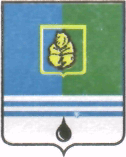 ПОСТАНОВЛЕНИЕАДМИНИСТРАЦИИ ГОРОДА КОГАЛЫМАХанты-Мансийского автономного округа - ЮгрыО внесении изменений и дополнений в постановление Администрации города Когалымаот 23.12.2014 №3389В соответствии с Федеральным законом от 06.10.2003 №131-ФЗ «Об общих принципах организации местного самоуправления в Российской Федерации», пунктом «к» Указа Президента Российской Федерации от 07.05.2012 №597 «О мероприятиях по реализации государственной социальной политики», Уставом города Когалыма, учитывая протокол заседания Общественного совета по вопросам молодёжной политики при Администрации города Когалыма от 23.10.2017 №10:В постановление Администрации города Когалыма от 23.12.2014 №3389 «О создании Общественного совета по вопросам молодёжной политики при Администрации города Когалыма» (далее – Постановление) внести следующие изменения и дополнения:Приложение 1 к Постановлению считать приложением к Постановлению.Подпункт 2.2 пункта 2 Постановления признать утратившим силу.В приложении к Постановлению:Пункт 1.4 раздела 1 изложить в новой редакции:«1.4. Общественный совет создается, реорганизуется и ликвидируется постановлением Администрации города Когалыма на основании предложений структурного подразделения Администрации города Когалыма, осуществляющего деятельность в сфере реализации молодёжной политики в городе Когалыме, - Управления культуры, спорта и молодёжной политики Администрации города Когалыма (далее – Управление культуры, спорта и молодёжной политики), социально ориентированных некоммерческих организаций, организаций любой формы собственности города Когалыма,  осуществляющих свою деятельность в городе Когалыме, кроме предложений муниципальных учреждений, качество деятельности которых оценивает Общественный совет.»;В пункте 2.2.5 раздела 2 после слов «оказывающих муниципальные услуги» дополнить словами «и выполняющих муниципальные работы»;По тексту слова «в общественной экспертизе муниципальных нормативных правовых актов» заменить  словами «в общественном  обсуждении нормативных правовых актов»;Пункт 3.1.5 раздела 3 после слова «услуг» дополнить словом «(работ)»;Раздел 4 изложить в новой редакции согласно приложению1 к настоящему постановлению;Пункт 5.2 раздела 5дополнить абзацами 11-13 следующего содержания:«- принимает решение, в случае необходимости, о проведении заседания Общественного совета в заочной форме, решения на котором принимаются путём опросного голосования его членов;- принимает меры по предотвращению и (или) урегулированию конфликта интересов у членов Общественного совета, в том числе по досрочному прекращению полномочий члена Общественного совета, являющегося стороной конфликта интересов;- организует подготовку доклада о деятельности Общественного совета.».;1.2.7. Пункт 5.3 раздела 5 дополнить абзацем 4 следующего содержания: «- участвует в подготовке доклада о деятельности Общественного совета, а в случае отсутствия председателя Общественного совета организует подготовку доклада»;1.3.8. Пункт 5.7 раздела 5 изложить в новой редакции: «5.7.Заседания Общественного совета проводятся по мере необходимости, но не реже трёх раз в год. По решению Общественного совета может быть проведено внеочередное заседание.»;1.3.9. Раздел 5 дополнить пунктами 5.19-5.20 следующего содержания:«5.19. При принятии решения о проведении заседания в заочной форме путем опросного голосования члены Общественного совета в обязательном порядке уведомляются об этом с указанием срока, до которого они могут в письменной форме представить мнение по вопросу, вынесенному на заочное голосование.5.20. При проведении заочного голосования решение принимается большинством голосов от общего числа членов, участвующих в голосовании. При этом число членов, участвующих в заочном голосовании, должно быть не менее половины общего числа членов Общественного совета. В случае равенства голосов решающим является голос председателя Общественного совета, при его отсутствии - голос заместителя председателя Общественного совета.».Раздел 6 приложения к Постановлению считать разделом 7.Приложение к Постановлению дополнитьразделом 6 «Доклад о деятельности Общественного совета»в редакции согласно приложению 2 к настоящему постановлению.Настоящее постановление вступает в силу с 01.01.2018.3. Опубликовать настоящее постановление и приложение к нему в  газете «Когалымский вестник» и разместить на официальном сайте Администрации города Когалыма в сети «Интернет» (www.admkogalym.ru).4. Контроль за выполнением постановления возложить на заместителя главы города Когалыма О.В.Мартынову.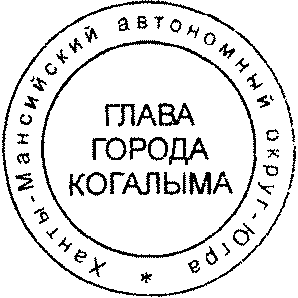 Глава города Когалыма						Н.Н.ПальчиковСогласовано:зам.главыг.Когалыма					О.В.Мартынованачальник УКСиМП					Л.А.Юрьева	начальник ЮУ						В.В.ГеновПодготовлено:начальник отдела МП УКСиМП			Е.А.АхрамовичРазослать: О.В.Мартыновой, УКСиМП, ЮУ, МКУ «УОДОМС», газета «Когалымский вестник».Приложение к постановлению Администрациигорода Когалымаот 21.12.2017  №2765Состав и порядок формирования Общественного советаПри формировании состава Общественного совета обеспечивается отсутствие конфликта интересов.В состав Общественного совета входят: председатель Общественного совета, заместитель председателя Общественного совета, секретарь Общественного совета, члены Общественного совета.4.3. Членами Общественного совета могут быть граждане Российской Федерации, достигшие возраста 18 лет, занимающие активную гражданскую позицию, являющиеся лидерами общественного мнения, ведущие плодотворную социально значимую деятельность.4.4. В состав Общественного совета могут входить не более одного представителя от некоммерческой организации, объединения или организации любой формы собственности, осуществляющих свою деятельность в городе Когалыме.4.5. В состав Общественного совета не могут входить лица, замещающие государственные должности Российской Федерации и субъектов Российской Федерации, должности государственной службы Российской Федерации и субъектов Российской Федерации, и лица, замещающие муниципальные должности и должности муниципальной службы, а также другие лица, которые в соответствии с Федеральным законом от 04.04.2005 № 32-ФЗ «Об Общественной палате Российской Федерации» не могут быть членами Общественной палаты Российской Федерации.4.6. Процедура формирования Общественного совета организуется Управлением культуры, спорта и молодёжной политики не позже двух месяцев с момента истечения срока полномочий сформированного состава Общественного совета.4.7. Общественный совет образуется из двух частей:4.7.1. первая часть Общественного совета формируется Управлением культуры, спорта и молодёжной политики из числа  граждан города Когалыма, представителей некоммерческих организаций, организаций любой формы собственности города Когалыма,  занимающих активную гражданскую позицию, являющихся лидерами общественного мнения, ведущих плодотворную социально значимую деятельность, имеющих заслуги, опыт и знания в сфере работы с молодёжью, включая представителя (-ей) средств массовой информации (далее – первая часть Общественного совета);4.7.2. вторая часть Общественного совета формируется первой частью Общественного совета из числа граждан города Когалыма, занимающих активную гражданскую позицию, являющихся лидерами общественного мнения, ведущих плодотворную социально значимую деятельность, подавших заявление на включение в Общественный совет или представленных некоммерческими организациями, организациями любой формы собственности города Когалыма (далее – выдвигающие организации). Первая часть Общественного совета формируется Управлением культуры, спорта и молодёжной политики путём направления официального уведомления (приглашения) гражданам города Когалыма на вступление в состав Общественного совета и получения от них официального согласия на вступление в состав Общественного совета. Вторая часть Общественного совета по количественному составу должна быть равной первой части Общественного совета или не превышать её.Формирование второй части состава Общественного совета начинается с даты опубликования на официальном сайте Администрации города Когалыма в информационно-коммуникационной сети «Интернет» (www.admkogalym.ru) объявления о формировании второй части состава Общественного совета (далее – объявление).Объявление в себя включает:- извлечения из положения об Общественном совете, в том числе требования, предъявляемые к члену Общественного совета;- форму заявления для граждан и форму представления для выдвигающих организаций;- срок, время и место приёма заявлений, представлений, почтовый или электронный адрес для их направления;- номер телефона для получения консультаций по вопросам формирования второй части состава Общественного совета;- дату окончания приёма заявлений и представлений.4.11. Срок приёма заявлений от граждан и представлений от выдвигающих организаций  (далее – заявления и представления) должен быть не менее 10 рабочих дней.4.12. После окончания срока приёма заявлений и представлений Управление культуры, спорта и молодёжной политики в течение 10 рабочих дней проводит консультации с первой частью Общественного совета по представленным кандидатурам. В ходе консультаций рассматриваются поступившие заявления и представления на соответствие предъявляемым требованиям и выносится решение по их включению или невключению в окончательный состав Общественного совета.4.13. В случае отсутствия в установленные сроки заявлений и (или) представлений для включения в состав Общественного совета первая часть Общественного совета принимает решение о продлении или о завершении срока приёма заявлений и представлений. Продление процедуры формирования второй части Общественного совета может осуществляться  только один раз и не более, чем на один месяц. 4.14. Протокольное решение со списком окончательного состава Общественного совета или  с информацией о продлении срока приёма заявлений и представлений в течение трёх рабочих дней после заседания Общественного совета, на котором принято решение, в обязательном порядке размещается Управлением культуры, спорта и молодёжной политики на официальном сайте Администрации города Когалыма в информационно-коммуникационной сети «Интернет» (www.admkogalym.ru). 4.15. Протокольное решение Общественного совета со списком окончательного состава Общественного совета, размещённое  на официальном сайте Администрации города Когалыма в информационно-коммуникационной сети «Интернет» (www.admkogalym.ru), является официальным уведомлением о включении или невключениив состав Общественного совета кандидатов, от которых поступили заявления и (или) которые были представлены организациями города Когалыма на включение в состав Общественного совета. 4.16. Заявления, поступившие от граждан, и представления, поступившие от выдвигающих организаций, не возвращаются.4.17. В случае, если вторая часть состава Общественного совета по истечению процедуры формирования Общественного совета меньше, чем первая, Общественный совет оставляет за собой право рассмотрение заявлений граждан и представлений от выдвигающих организаций города Когалыма на включение в состав Общественного совета в ходе текущих заседаний Общественного совета. Решение о включении (невключении) в состав Общественного совета в данном случае принимается открытым голосованием всех присутствующих на заседании членов Общественного совета.4.18. Полномочия члена Общественного совета прекращаются в случае:- истечения срока его полномочий;- подачи им заявления о выходе из состава Общественного совета;- вступления в законную силу вынесенного в отношении него обвинительного приговора суда;- признания его недееспособным, безвестно отсутствующим или умершим на основании решения суда, вступившего в законную силу;- его смерти.4.19. Исключение члена из состава Общественного совета допускается в случае систематического (два раза подряд и более) пропуска им заседаний без уважительной причины и осуществляется нормативным правовым актом Администрации города Когалыма на основании решения Общественного совета.4.20. В случае возникновения обстоятельств, препятствующих члену Общественного совета входить в его состав, или в случае выхода из его состава по собственному желанию он обязан не позднее 5 рабочих дней направить председателю Общественного совета письменное заявление о выходе из состава Общественного совета.4.21. Срок полномочий членов Общественного совета составляет 3 года с момента  формирования состава Общественного совета.Приложение 2к постановлению Администрации города Когалымаот 21.12.2017  №2765Доклад о деятельности Общественного советаДоклад о деятельности Общественного совета имеет следующую структуру:- общие положения (реквизиты положения об Общественном совете, дата создания, количество членов в отчетном периоде, анализ состава, внесенные изменения в положение об Общественном совете);- заседания Общественного совета (сведения о количестве, форматах проведенных заседаний, рассмотренных вопросах, поручениях и решениях, принятых по итогам их рассмотрения);- иные мероприятия, в том числе с привлечением общественности и экспертов к деятельности Общественного совета (совместные межотраслевые либо расширенные заседания, совещания, иные формы взаимодействия, организованные Общественным советом);- проблемы, возникающие в деятельности Общественного совета;- оценка собственной деятельности.К докладу могут прилагаться иные документы на усмотрение Общественного совета.От «21»декабря2017г. № 2765